Wymiana zaworu trójdrogowegoDostarczenie wraz z wymianą części.Zawór kołnierzowy VVF41.90   DN100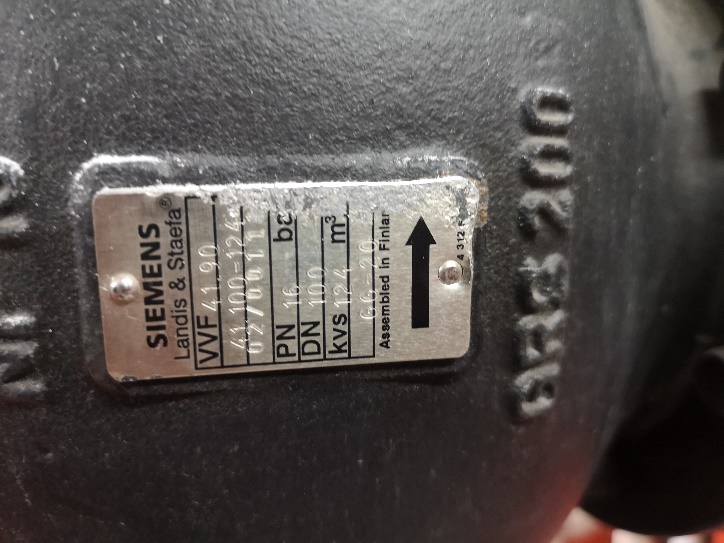 Siłownik elektrohydrauliczny SKC 32.60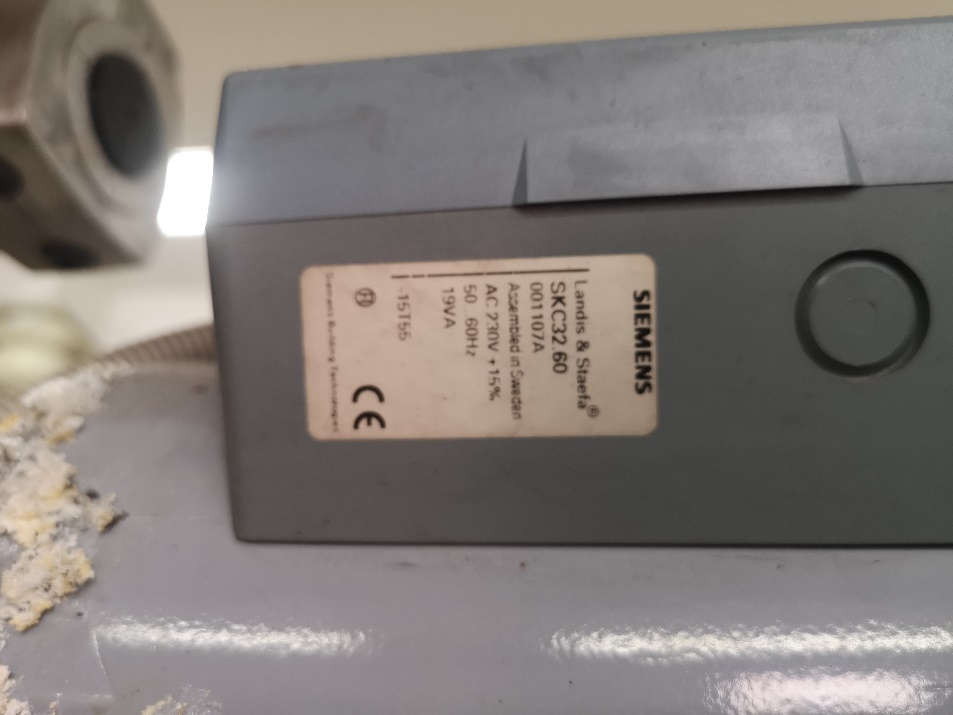 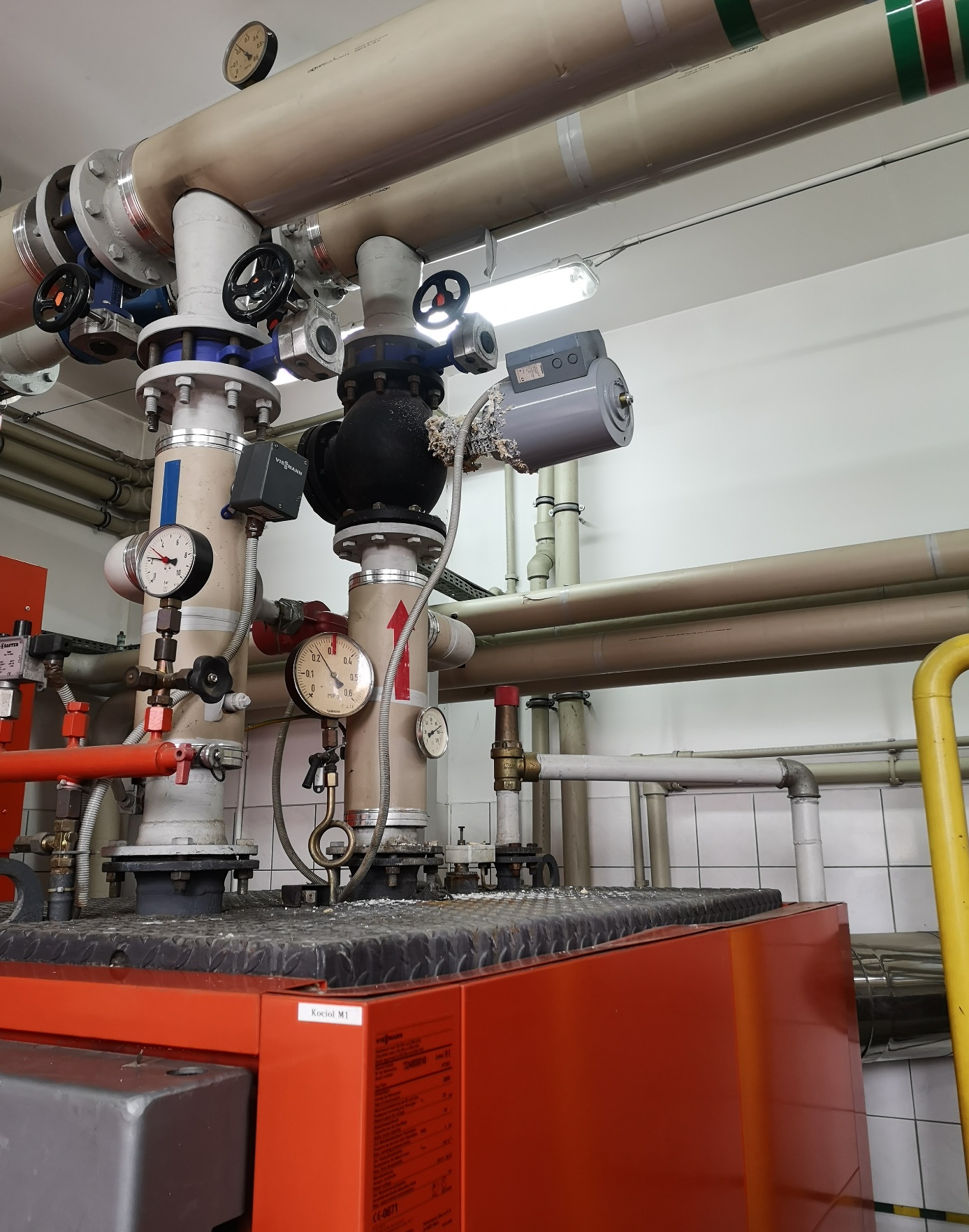 Zalecana wizja lokalna w celu przedstawienia wyceny.Akademia Wymiaru SprawiedliwościKalisz 62-800 ul. Wrocławska 193-196Tel. Kontaktowy 62 766-95-73